Муниципальное  казённое дошкольное образовательное учреждение – детский сад  «Солнышко» с. Северотатарское Татарского района(МКДОУ-детский сад «Солнышко» с. Северотатарское)632115, Российская Федерация, Новосибирская область,Татарский район, с. Северотатарское, пер. Кооперативный,4тел. 383-64-52-132Проект в старшей группе«А у нас Новый год-ёлка в гости зовет!»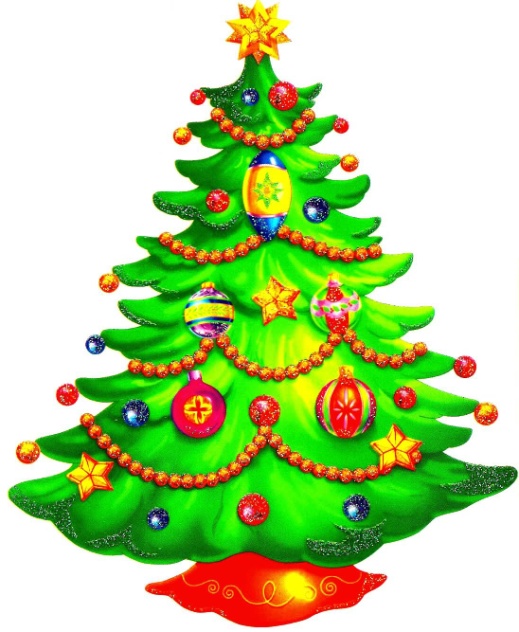  Воспитатель: Зубова Е. С.2023гГоворят: под Новый годЧто ни пожелается -Все всегда произойдет,Все всегда сбывается.                     С. В. Михалков Тип проекта: информационно-творческий , групповой. Продолжительность проекта : краткосрочный (2 недели). Участники проекта: дети , воспитатели, родители. Возраст детей: старшая – подготовительная группа Актуальность:         Данный проект направлен на приобщение детей к народным праздникам и их особенностям проведения. Дети мало знают историю происхождения русских праздников, их традиции и обычаи. Родители не привлекают детей к изготовлению или выбору подарков, а дают уже всё готовое. А как детям узнать, сколько ждать Новый год, какие подарки дарить, как вести себя на празднике, чем один праздник отличается от другого. Наш проект поможет детям и родителям стать непосредственными участниками подготовки к Новому году, полностью окунуться в  предновогоднюю бурю эмоций и впечатлений. Цель: приобщение к культуре новогоднего праздника, еготрадициям; развитие художественно-эстетического отношения кокружающей действительности, обогащение детскихвпечатлений                                                      Задачи проекта:Для детей1. Дать представления детям о празднике «Новый Год».2. Дать понятие слову «праздновать».3. Развивать интерес у детей к встрече Нового Года.4. Обогатить детские впечатления.5. Развивать логическое мышление, способствоватьразвитию воображения и творческих способностей.6. Вызвать желание участвовать в подготовке                                                        Для педагогов:1. Повышение компетентности педагога за счет внедренияпроектной деятельности.2. Выявить творческие способности детей.3. Знакомить детей с новым материалом для творчества,дающим неограниченный выход его фантазии.4. Обогащать развивающую среду материалами и пособиями                                                      Для родителей:1. Обогатить родительский опыт приемами взаимодействия исотрудничества с ребенком в семье.2. Привлечь родителей как активных участников жизни группык подготовке к Новогоднему празднику.3. Реализовать модель социального партнёрства дошкольногоучреждения с родителями.4. Расширять знания родителей о традиции новогодней елки иважности знакомства с ней детей. Методы и формы работы:ОД, беседы, наблюдения, подвижные игры, сюжетно-ролевые игры, флешмоб, развлечения, творческая мастерская, чтение художественной литературы, слушание музыкальных произведений, новогодний утренник, экскурсии в музей космоса и сказки.Этапы работы над проектом:Ожидаемый результат:-  Расширение кругозора детей в области истории Новогоднего праздника, его традиций.-  Развитие интереса детей к поисковой деятельности.- Вовлечение родителей в педагогический процесс, укрепление заинтересованности родителей в сотрудничестве с воспитателем и детьми.- Развитие у детей художественного творчества, эстетического восприятия, речевой активности в разных видах деятельност        1-этап:ОрганизационныйОпределение темы проекта.Формулирование цели и задачи проекта.Составления плана реализации основного этапа проекта.создание развивающей среды (украшение группы, спортивного зала, территории детского сада)разработка содержания непосредственно образовательной деятельностиИнформирование родителей о задачах и содержании проекта.Адвента-календарь с заданиями на каждый день от Деда Мороза «Скоро, скоро новый год»        2 этапПрактическийРежимные моментыТематические занятия и беседы о Новом годе.Беседы «Кто такой дед Мороз»,  « Как мы празднуем Новый год»,  « Что такое новый год», «История елочной игрушки», «Деды Морозы разных стран»Разучивание стихов, песен про Новый год.Дидактические  игры « Добавь слово», « Назови ласково», «Как стать помощником Деда Мороза»Настольные игры «Новогоднии ходилки», «Лабиринты», Пазлы,  «Найди отличия»Чтение рассказов, сказок о зиме и Новогоднем празднике ( С Маршака « Двенадцать месяцев»,Русская народная сказка «Морозко», «Снегурочка»)Акция «Безопасный Новый год» Новогодний утренник «Приключения со Снежной Королевой»НОДФэмп- Конструирование из разных материалов «Елочка».Аппликация  «Символ 2023 года».Рисование «Ёлочка, ёлочка зелёная иголочка», «Письмо Деду Морозу»Экскурсия на почту «Отправим письмо Деду Морозу»Пластинография «Новогодние игрушки»Мастер-класс «Мастер – класс воспитанников    старшей группы «Работа с 3D-ручками:    изготовление новогодних игрушек»Мастер-класс с родителями по техналогии Паперкрафт ««Символ 2023 года».3 этапЗаключительныйВ ходе реализации проекта поэтапно выполняются все пункты плана. оформление детского садаУчастие в выставки «Новогодние  игрушки» изготовленные 3Д ручкой на базе 12 детского садаИтоговое  мероприятие: Новогодний утренниканализ полученных результатов.